Мастер – класс «Рефлексия в образовательной деятельности (на примере работы с проектами)»Горячова Марина Викторовна, канд. пед. наук, преподаватель ОД «Математика, информатика и ИКТ» ФГКОУ «Ставропольское президентское кадетское училище»г. СтавропольЦель – показать место и роль рефлексии в образовательной деятельности.Задачи – дать представление о разных технологических приемах при организации рефлексии; создать условия для совместного обсуждения мнений по вопросам  рефлексии; помочь  формированию собственной позиции учителя в использовании рефлексии в образовательном процессе; расширить  опыт слушателей новыми приемами и способами повышения результативности использования рефлексии для себя и в работе с учениками, в частности, при организации проектной деятельности.+На разных этапах мастер-класса используются следующие методы: наглядная подача материала, открытые вопросы, активное слушание, индивидуальная и парная работа, позволяющая обогащать свой опыт и формирующая личную позицию.Сценарий мастер-классаВступительное словоНа основании анализа двух основных документов ФГОС основного общего образования и профессионального стандарта педагога любой специалист уже сделал для себя вывод о важности целеполагания и рефлексии в образовательной деятельности. К личному же пониманию важности целеполагания и рефлексии меня привела проектная работа с обучающимися. В этом мастер-классе мне бы хотелось каждому из присутствующих донести мое понимание места и роли Рефлексии в образовательной деятельности, для практического примера я взяла три проекта, работа над которыми за последние 2 года и показала важность именно рефлексии для достижения образовательных результатов. Два основных нормативных документа профессиональный стандарт педагога и ФГОС отражают эволюцию в современном обучении (рисунок 1).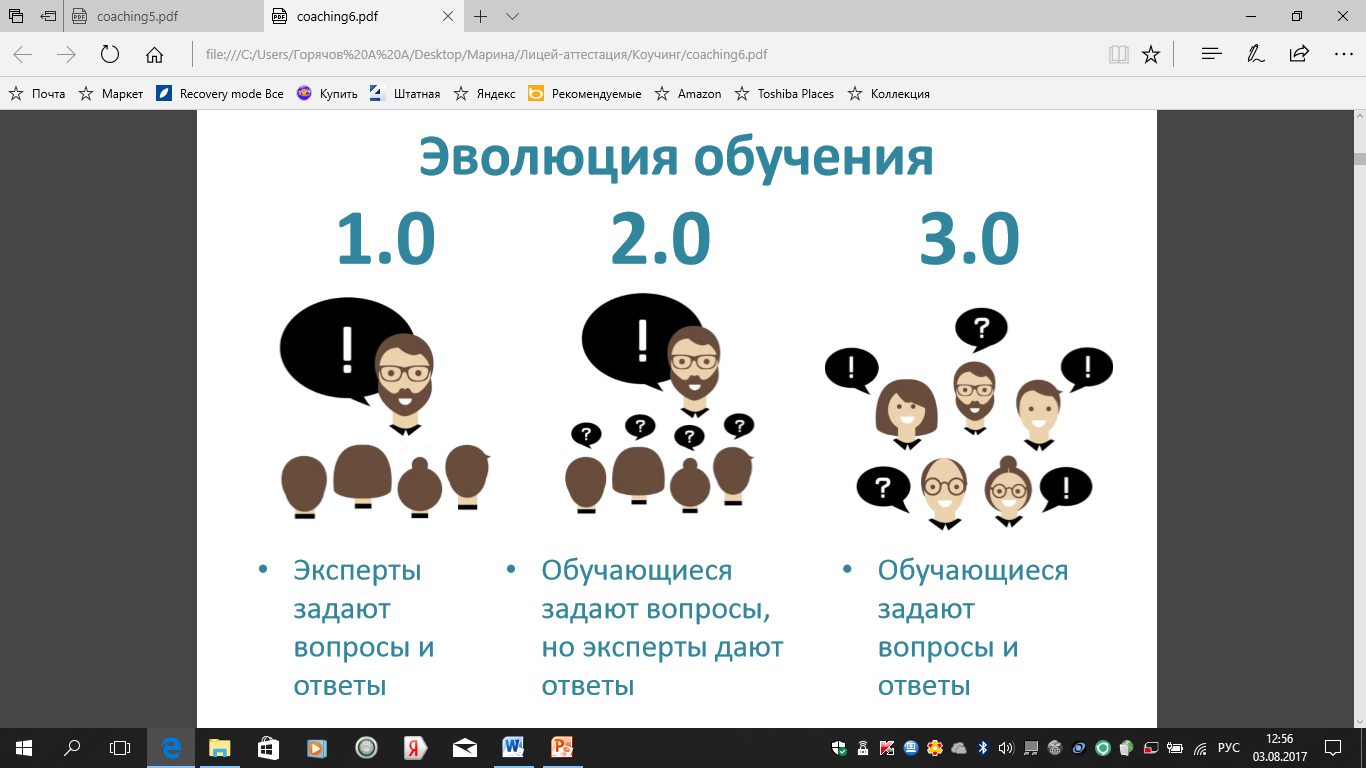 Рисунок 1  - Эволюция обученияВажнейшим элементом в такой эволюции обучения является исследовательская и проектная деятельность обучающихся, так как именно они позволяют лучше узнать мир и самих себя. Посмотрите на рисунок (рисунок 2) и ответьте на вопросы.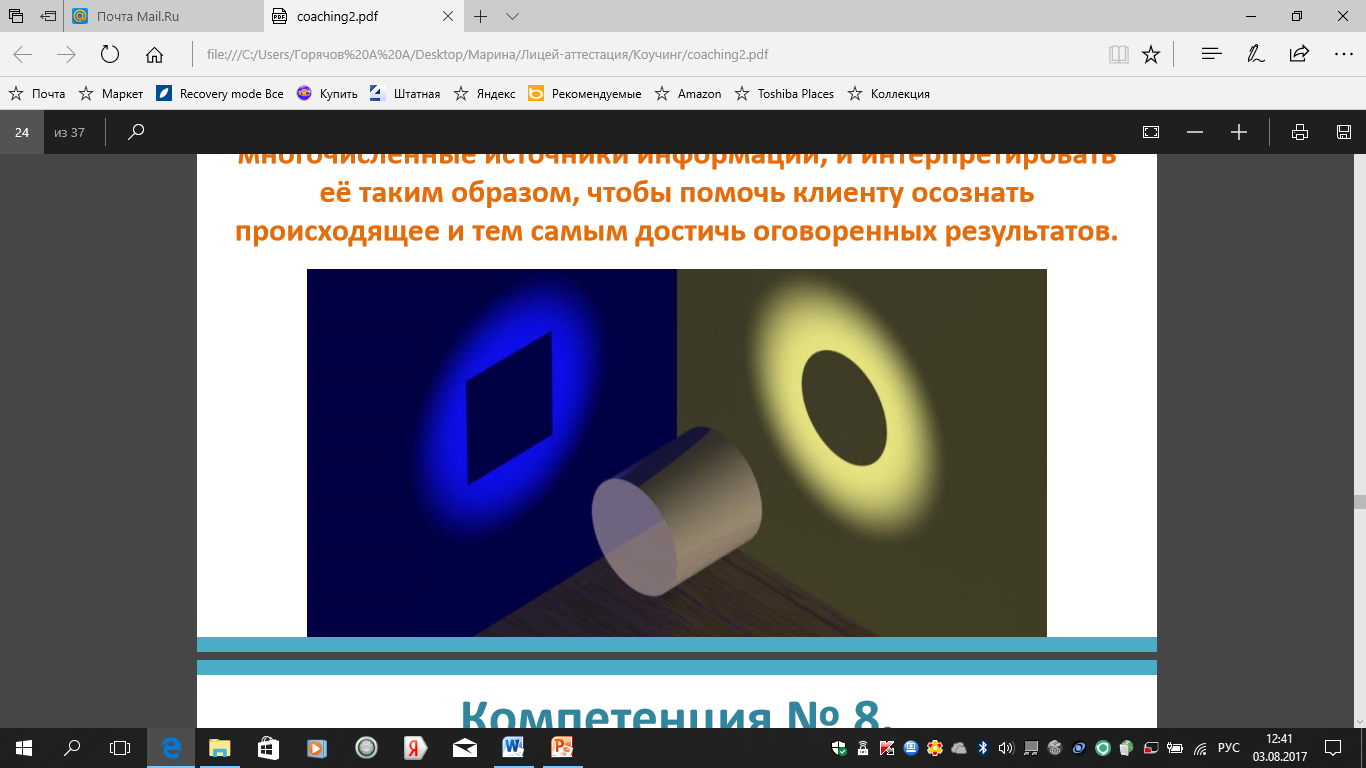 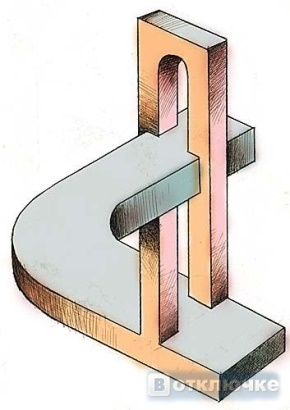 Рисунок 2  - Цилиндр и невозможные фигурыВопросы: какие могут быть результаты, если не применять навыки исследования в математике? Почему обязательно проводить рефлексию в исследованиях?Понятие рефлексииЧто же, по-вашему, означает понятие рефлексия? Дайте определение этого понятия. Впишите в отведенное место краткое определение. Давайте посмотрим на классические определения.  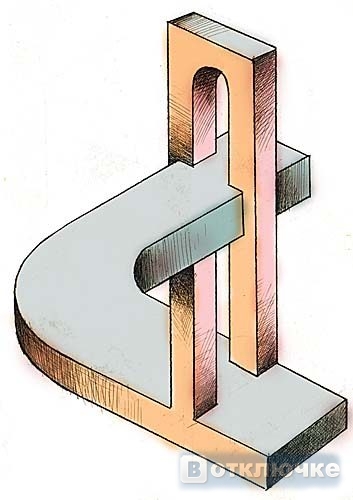 «Рефлексия» происходит от латинского слова «reflexo», что буквально означает «обращение назад, отражение».Рефлексия – это «умственный процесс, направленный на структурирование или реструктурирование опыта, проблемы, существующего знания или представлений» Фред Кортхаген.Рефлексия охватывает как коммуникативные процессы, так и процессы самоосмысления, самосознания:определяет партнерские личностные качества (проницательность, отзывчивость, терпимость, безоценочное принятие и понимание другого человека);обеспечивает взаимопонимание и согласованность действий в условиях совместной деятельности;стимулирует способность человека к самоанализу, процессы самосознания, обогащает "Я-концепцию" человека, является важнейшим фактором личностного самосовершенствования;способствует целостности и динамизму внутренней жизни человека, помогает стабилизировать и гармонизировать свой эмоциональный мир, мобилизовать волевой потенциал, гибко управлять им.Педагогическая рефлексия - сложный психологический феномен, проявляющийся в способности учителя входить в активную исследовательскую позицию по отношению к своей деятельности и к себе как ее субъекту с целью критического анализа, осмысления и оценки ее эффективности для развития личности ученика (А.А. Бизяева). Педагогическая рефлексия предполагает взаимоотображение, взаимооценку участников педагогического процесса, состоявшегося взаимодействия, отображение педагогом внутреннего мира, состояния развития учащихся и наоборот.Технологии организации рефлексивной деятельностиИз определения рефлексии уже понятна её важность, а так же роль и место в образовательной деятельности.  Для практической реализации процесса рефлексии нам понадобятся специальные педагогические технологии, которые нам позволят проводить:анализ и оценку деятельности учащихся с разных позиций;анализ и оценку своей деятельности с точки зрения учащихся;определять новые направления в организации эффективного взаимодействия на учебных занятиях с целью включения самих учащихся в активную деятельность.Развитие рефлексии у учащихся способствует формированию адекватной самооценки, самостоятельности, предприимчивости, мотивации к обучению.Но самое главное, развитие рефлексии позволяет реализовать свой потенциал и освоить две главные роли:  Я — организатор своего собственного успеха, Я —организатор своего собственного продюсирования и продвижения.Рассмотрим несколько практических педагогических технологий для организации рефлексивной деятельности. Все технологии приведены у вас в раздаточном материале. Особенности применения некоторых из них мы проговорим устно, некоторые письменно, кое-что попробуете сделать самостоятельно.№1. Технология «Рамка обратной связи и рамка неудачи»Вывод: самым главным в любой технологии является фиксация на положительном, движение вперед осуществляется за счет только положительной динамики.№2. Технология «Квадрат»Давайте заполним данный квадрат сведениями каждый о себе, несколько слов, фраз впишите в каждый сегмент квадрата.  Опорой, основой для движения вперед являются повторяющиеся записи хотя бы в двух квадратах. Это поможет выбрать свои успешные стороны.№3. Технология «Достижения и зоны роста» - краткая технология, применяется после завершения большого объема заданий, темы и т.д.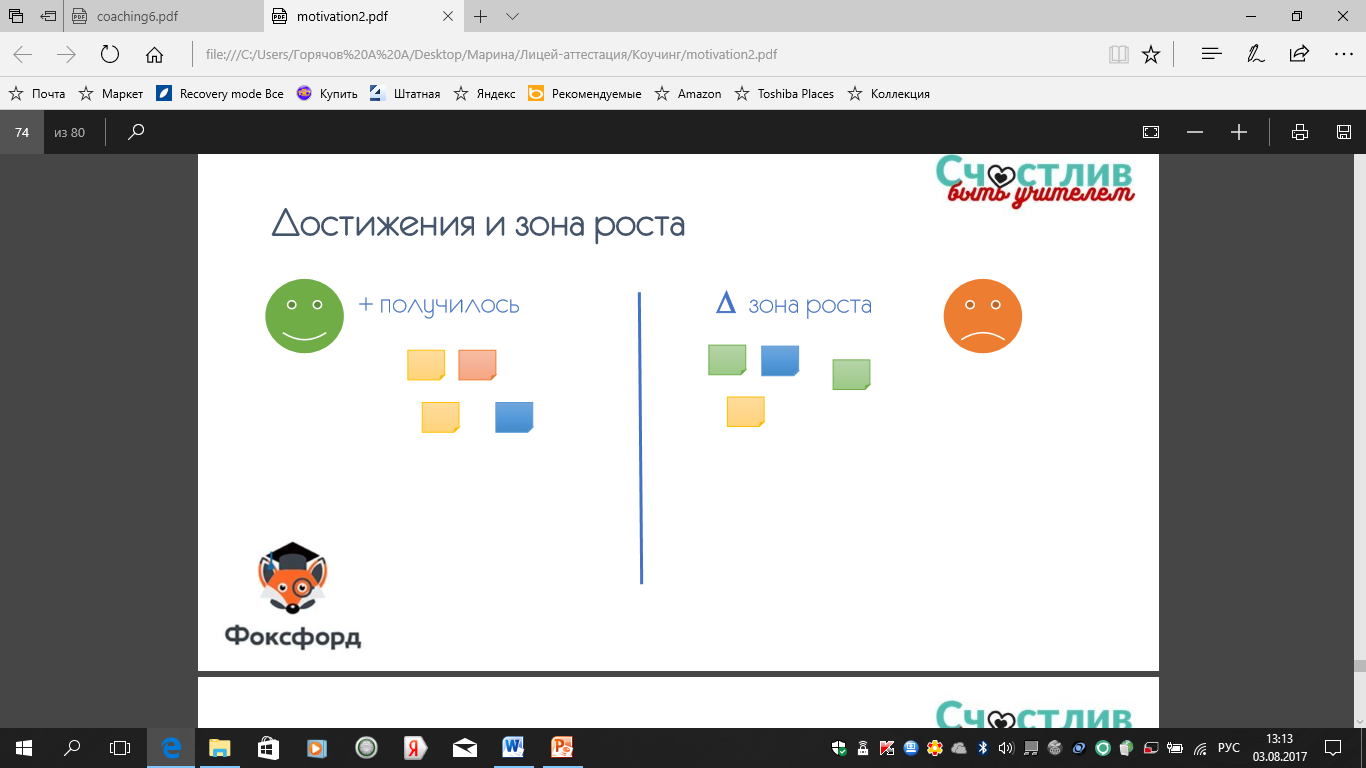 №4. Технология «Зоны влияния» - объемная и подробная технология, применяется после завершения большого объема заданий, темы и т.д.№5. Технология «Ретроспектива»Объемная и подробная технология, применяется после завершения большого объема заданий, темы и т.д. Вместо смайликов вписываются конкретные предложения, план действий.№ 6. Технология «Пирамида логических уровней»Авторы технологии – Роберт Дилс и Грегори Бейтсон.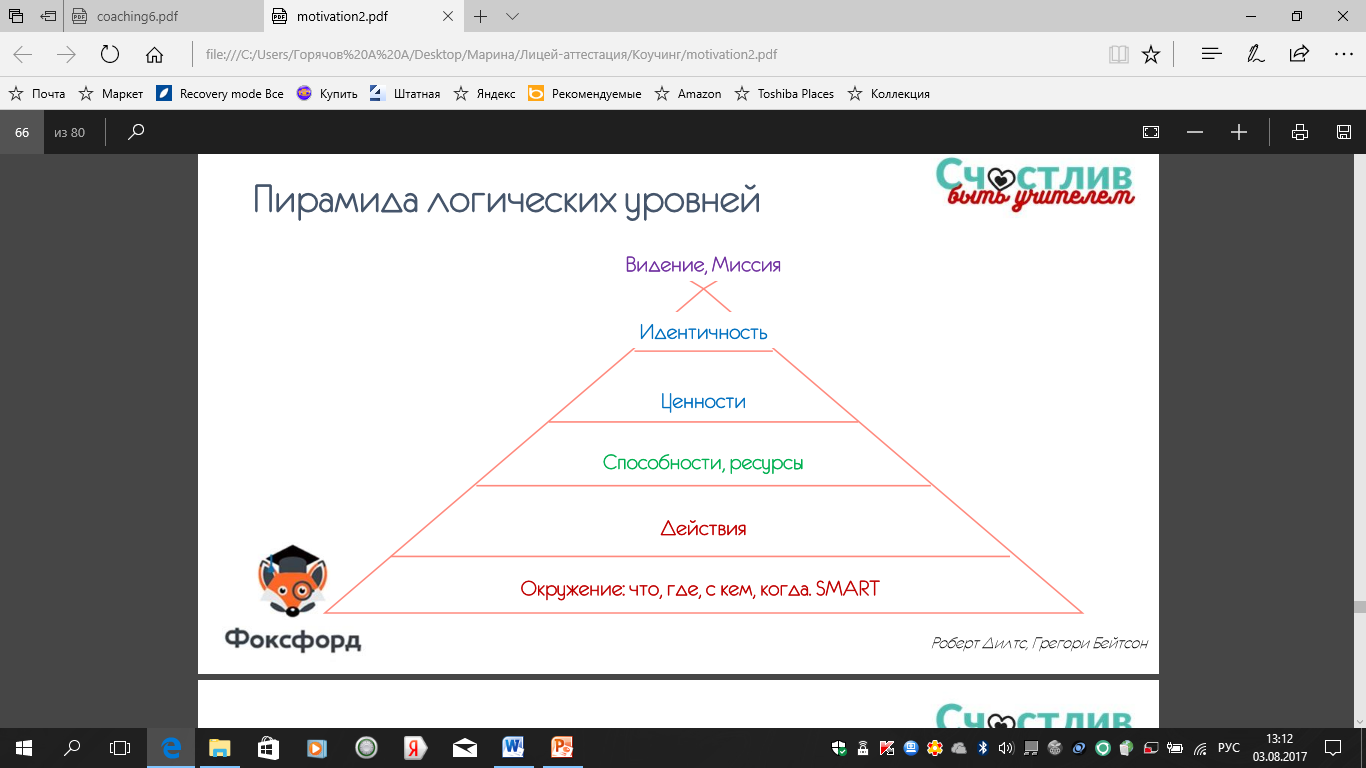 Основная идея: решить любую проблему можно, только если подняться на более высокий уровень пирамиды; при неудачах нельзя ругать, поднимаясь по уровням; хвалить можно только поднимаясь по уровням пирамиды.Опыт практического применения технологий рефлексивной деятельностиРассмотрим организацию рефлексии образовательной деятельности на примере проектов, реализованных в ФГКОУ СПКУ:1. Алгоритмизация и программирование в решении задач военно-прикладного содержания.2.    Шифрование информации с помощью решетки.3.   Электронно-занимательное пособие «Изучаем русский язык и математику вместе с В. Далем»Проект №1. Алгоритмизация и программирование в решении задач военно-прикладного содержания.Краткое описание: создан сборник алгоритмических задач военно-прикладного содержания (рисунок 3)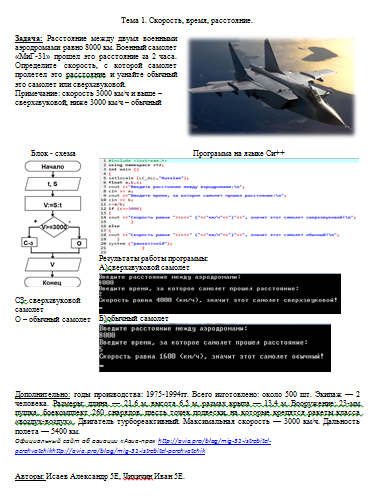 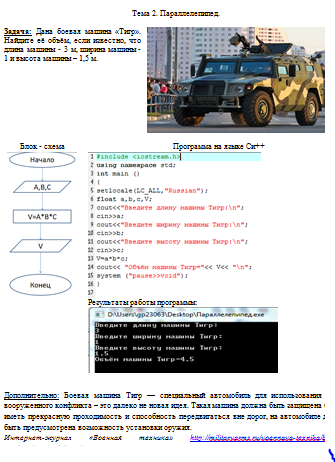 Рисунок 3 – Сборник алгоритмических задачПроект №2. Шифрование информации с помощью решетки.Краткое описание: созданы квадратная, треугольная и круглая маски для шифрования информации (рисунки 4-5). После проведения рефлексии в проект вносились изменения: показано практическое применение в военной сфере для конференции в СПКУ; показана  связь материальной шифровальной решетки с цифровым способом кодирования информации для IT - конференции. Рисунок 4 – Шифрование с помощью квадратной решеткиРисунок 5 – Круглая и треугольная решетки    Проект №3. Электронно-занимательное пособие «Изучаем русский язык и математику вместе с В. Далем».Краткое описание: электронно-занимательное пособие содержит видео, интерактивные географические карты, тесты по математике и русскому языку, задачи по математике (рисунки 6-7).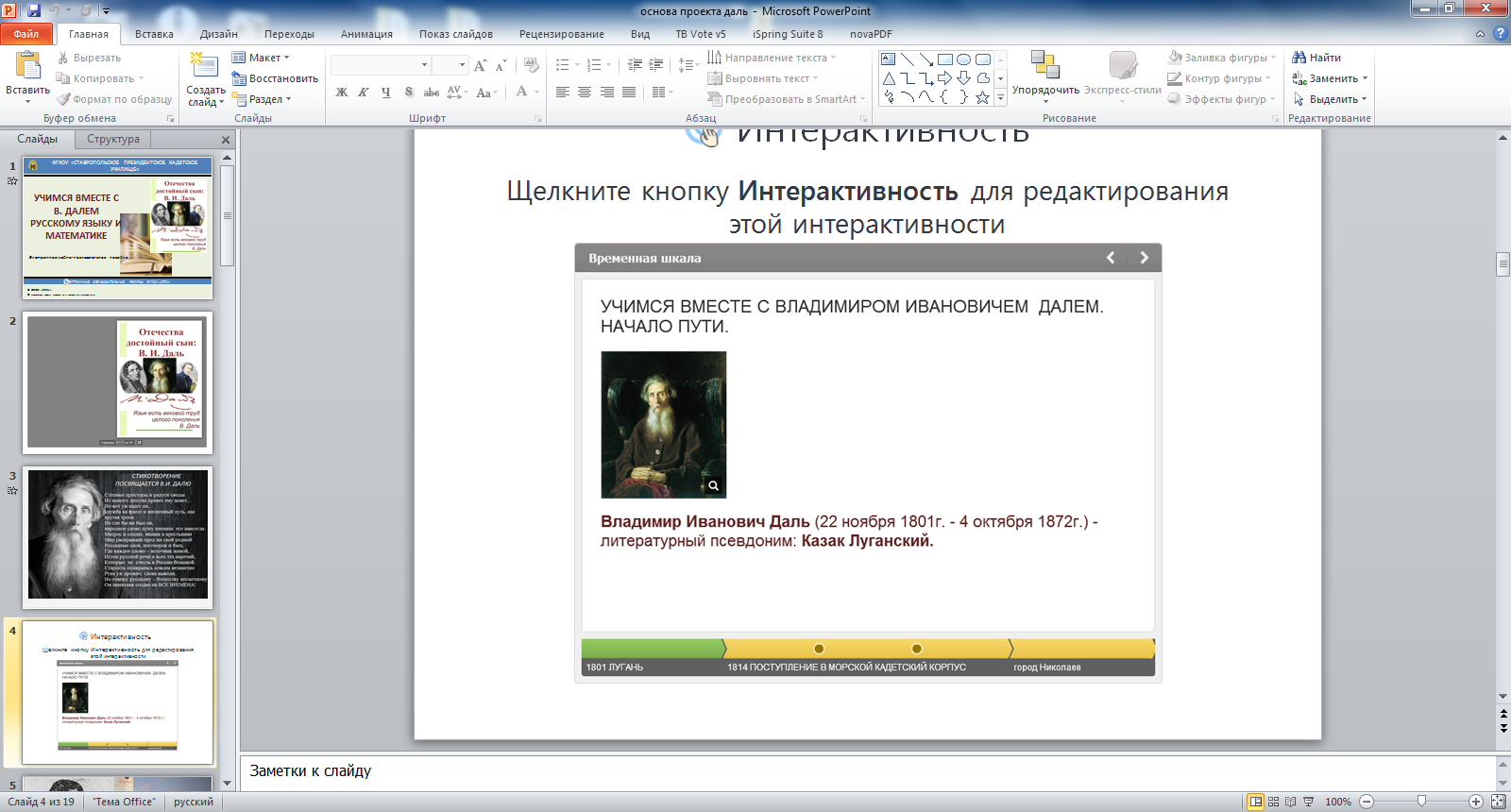 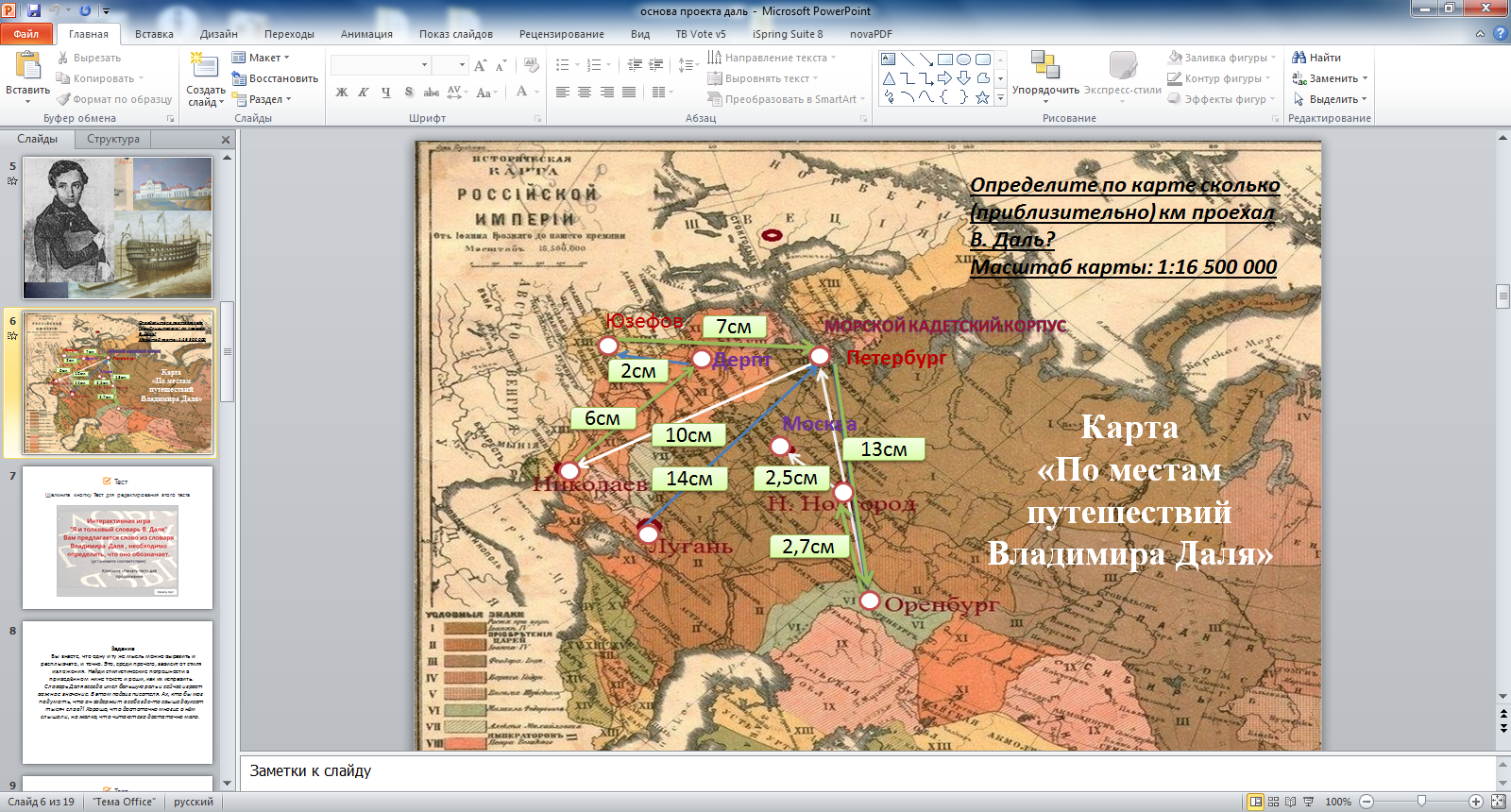 Рисунок 6 – Фрагменты пособия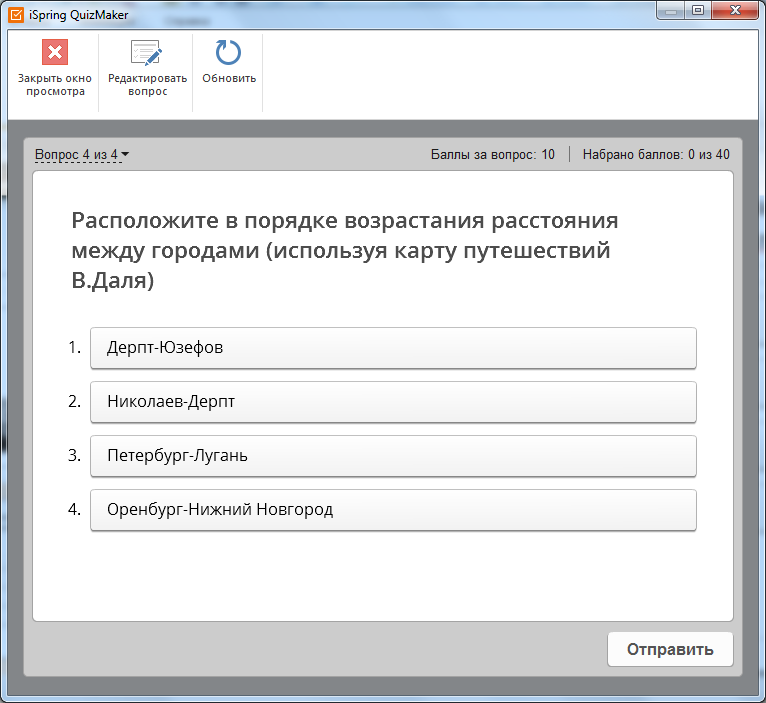 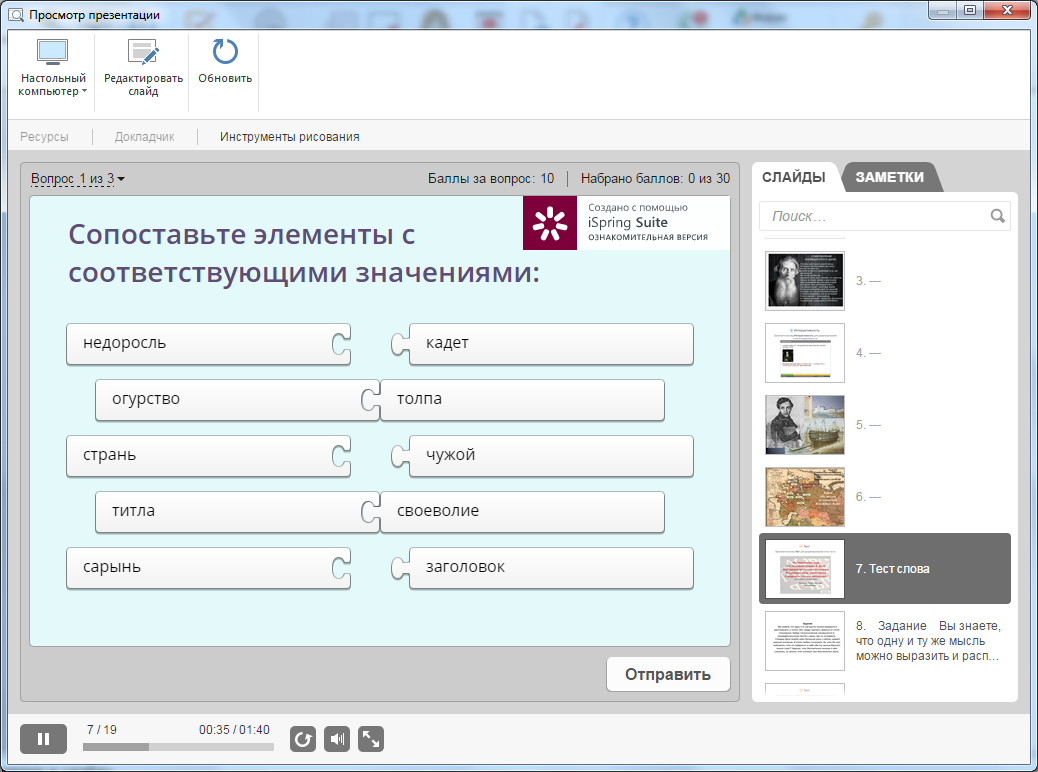 Рисунок 7 – Фрагменты пособияПрименение технологии «Пирамида логических уровней»При неудачах необходимо давать развивающую обратную связь. Важны правильные вопросы: Чему научились? Что нужно добавить, какие навыки и ресурсы нужны, чтобы достичь результата? При победах (успехах) важны вдохновляющая обратная связь и благодарности. Сейчас у нас ситуация успеха – мы смогли практически до конца дослушать выступление и сделать выводы для себя.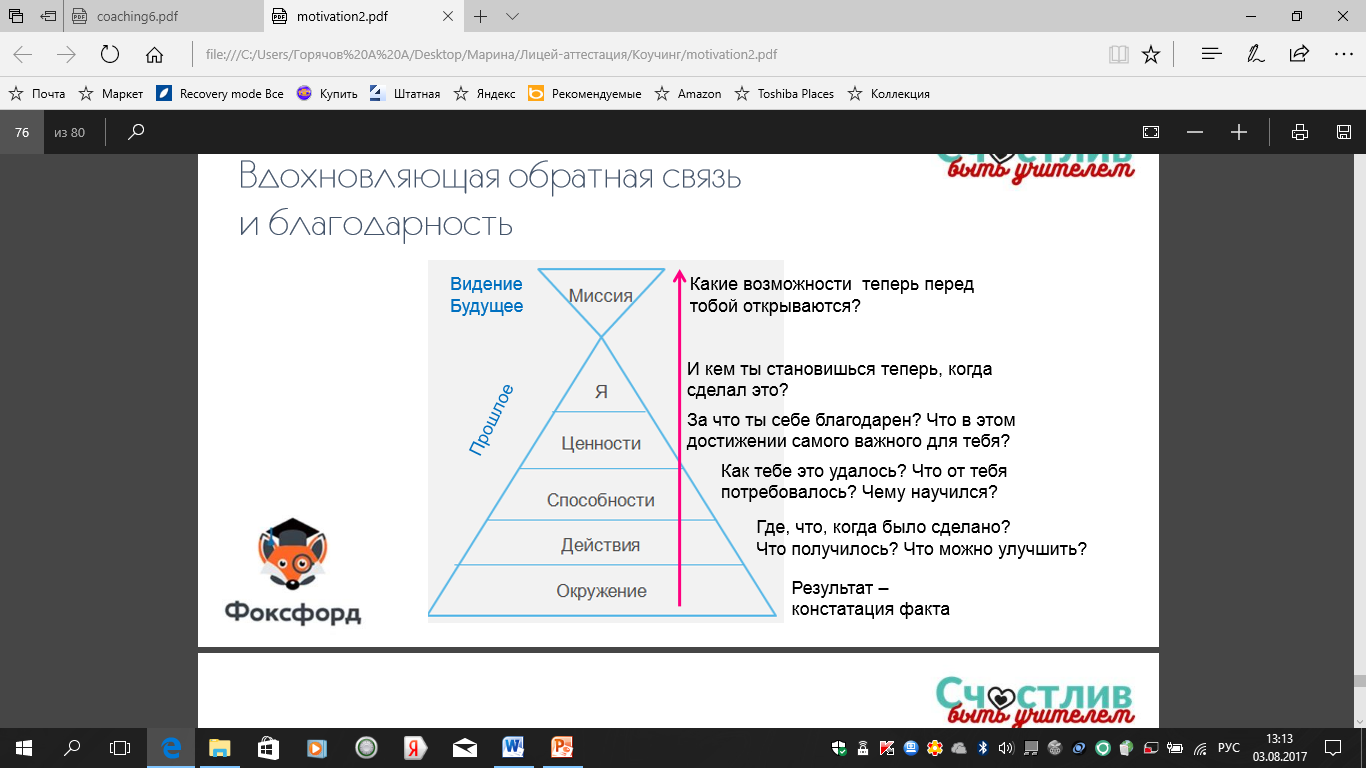 Давайте мысленно пройдемся по этой пирамиде, начиная с окружения – где мы сейчас находимся, действия – что мы сейчас делаем, способности – какие у нас формируются и выше. И самое главное в случае рефлексии ситуации успеха – это понятие «Париж» и «Три смелых шага». Запишите в отведенном месте свои три смелых шага для закрепления сегодняшнего успеха.6. Информационные источники и дополнительные материалы1.ФГОС - федеральный государственный образовательный стандарт  среднего общего образования (утвержден приказом Минобрнауки России от 17 мая 2012 г. № 413) 2.Приказ министерства труда и социальной политики РФ от 18.10.2013 № 544 н «Об утверждении профессионального стандарта "Педагог (педагогическая деятельность в сфере дошкольного, начального общего, основного общего, среднего общего образования) (воспитатель, учитель)" (с изменениями на 5 августа 2016 года).3.Материалы курсов повышения квалификации «Коучинговый подход для результативного образования в рамках ФГОС» Н. Гульчевская/ центр онлайн – обучения Фоксфорд.4.Материалы сайта коучингвобразовании.рф.5.Материалы сайта «Счастлив быть учителем»7. ВыводыВ качестве выводов давайте выполним краткую рефлексию по результатам мастер – класса. Данная технология условно может быть названа «Четыре стороны итогов (выводов)». Для этого каждому необходимо самостоятельно ответить на четыре группы вопросов, связанных с основными аспектами образовательной деятельности: информация и опыт; эмоции и чувства; смысл; действия.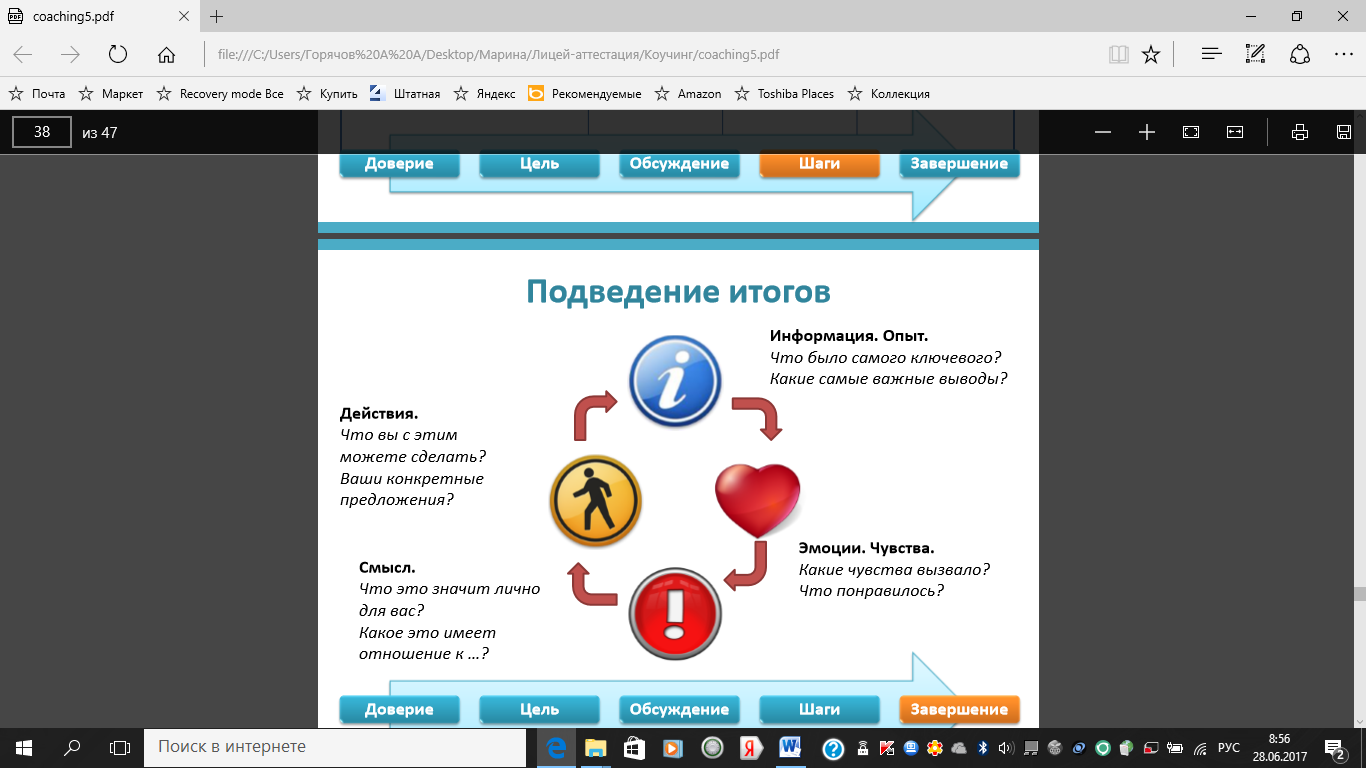 Такую технологию рефлексивной деятельности можно применять даже на каждом уроке, кратко отвечая последовательно на вопросы.Спасибо за внимание!!!Рамка обратной связиРамка неудачиЧто ты хочешь?Что произошло?Чему ты научился?Нашел ли ты свои ошибки?Приобрел ли опыт?Какие есть возможности для тебя?Что ты понял?…Что ты сделал не так?Чья это вина?В чем твоя вина?Почему это произошло?Как это тебе мешает?(погружает внутрь себя, проигрывает старые записи, обретаются привычки…)То, в чем я успешенТо, что люди говорят обо мнеМои качестваМои достижения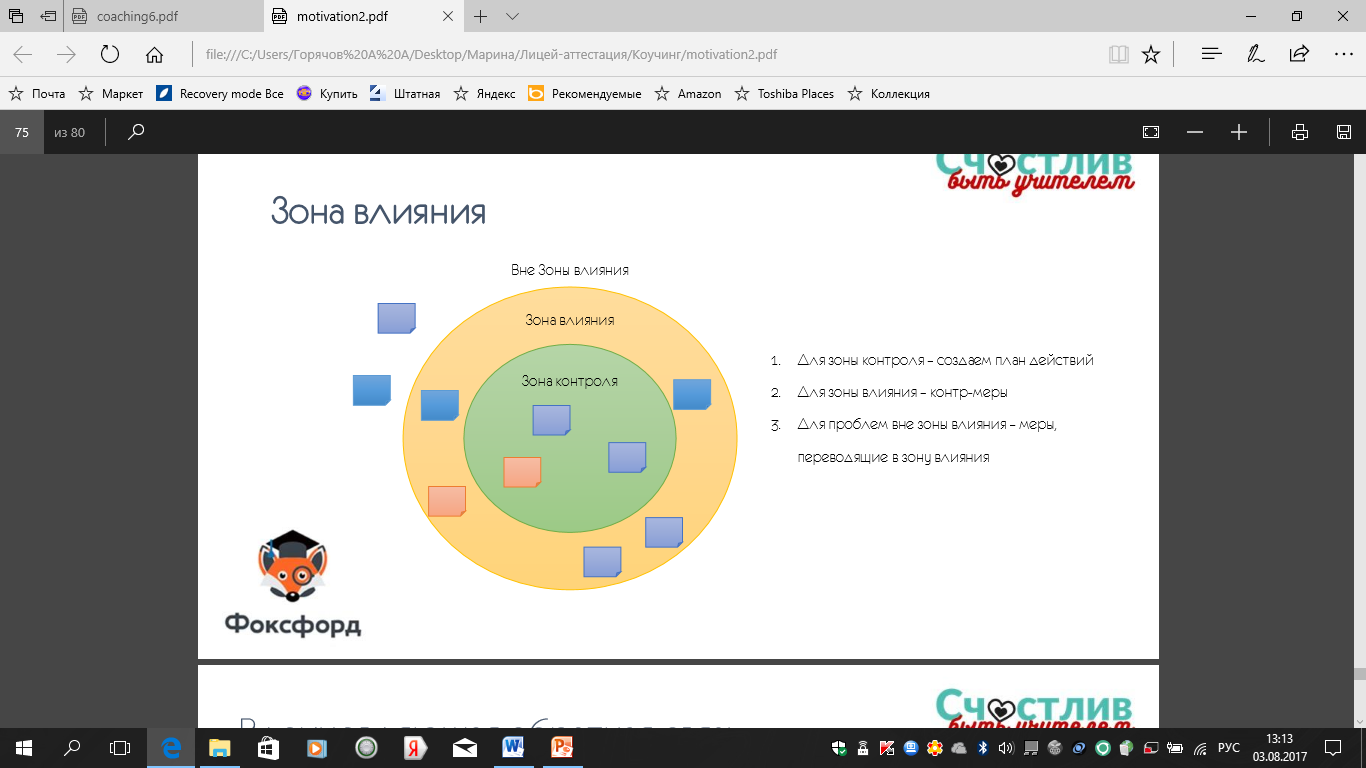 1. Для проблем в зоне контроля – создать план действия для их решения.2. Для проблем в зоне влияния – принятие контрмер или мер быстрого реагирования.3. Для проблем вне зоны контроля – принять меры для их перевода в зону влияния.Что получилось хорошо?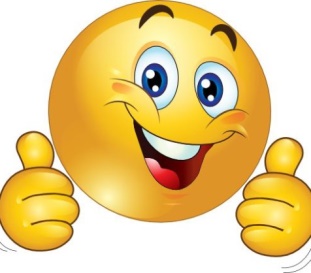 Что можно улучшить?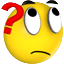 Что прекратить делать?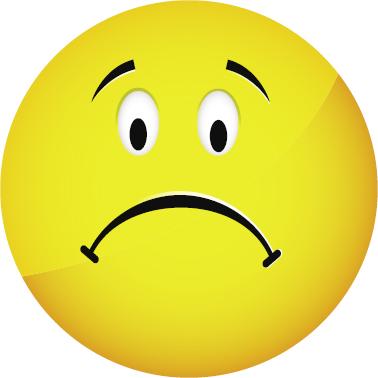 Какие действия надо выполнить в дальнейшем?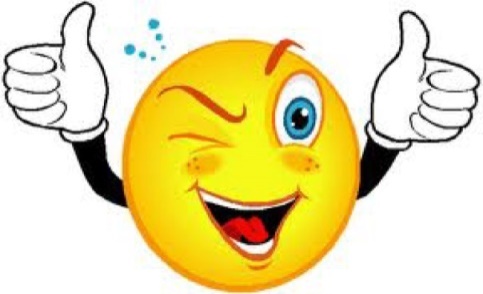 Результаты: выступление на конференции по защите проектов летней практики.После рефлексии: публикация статьи в сборнике материалов II Всероссийской научно-технической конференции школьников «Строим IT-будущее вместе».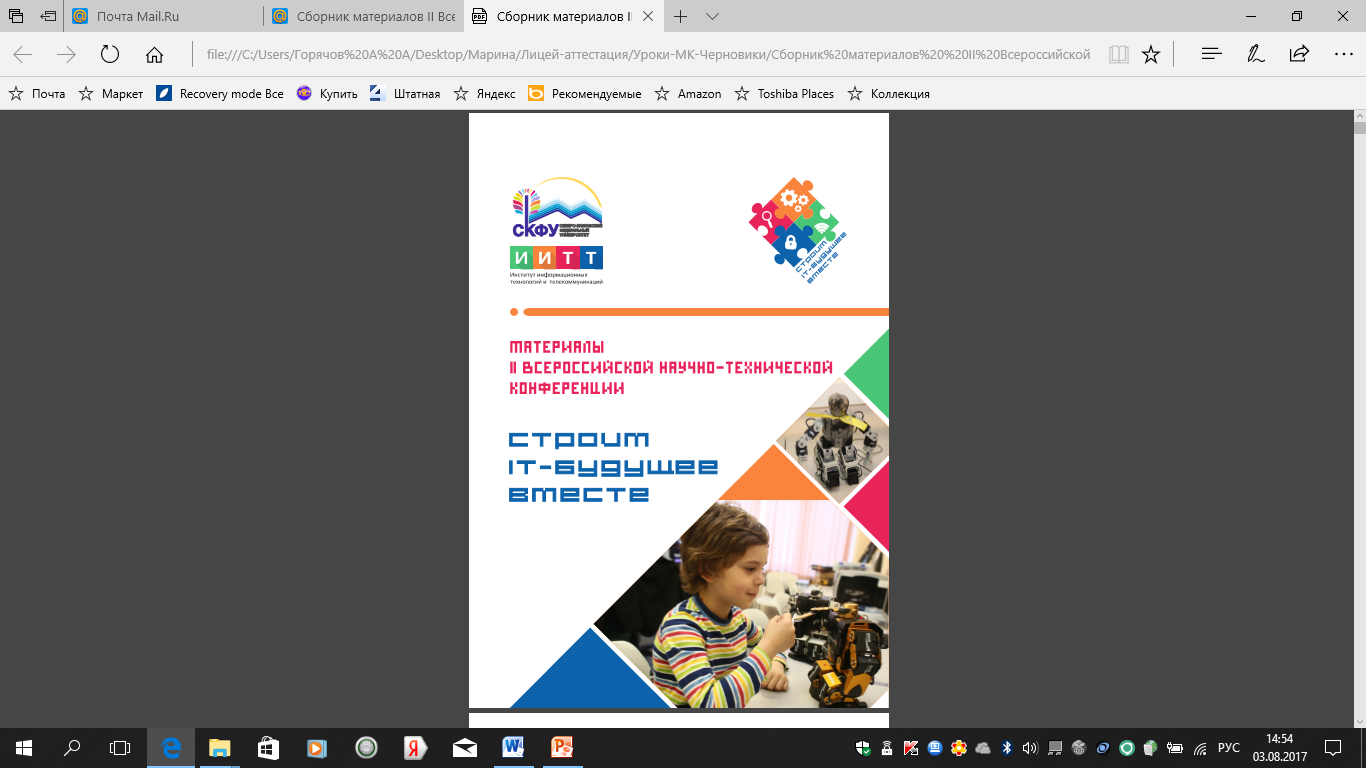 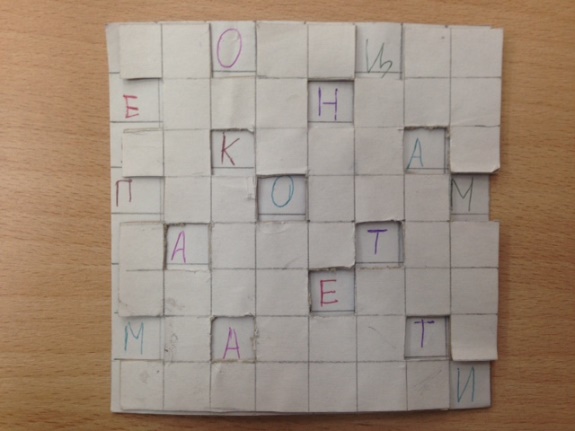 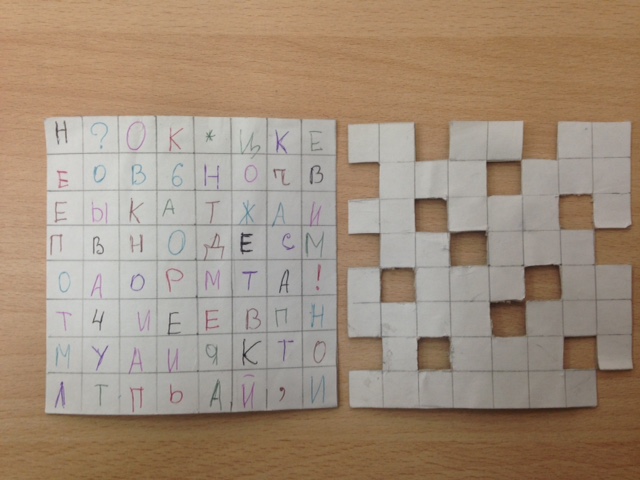 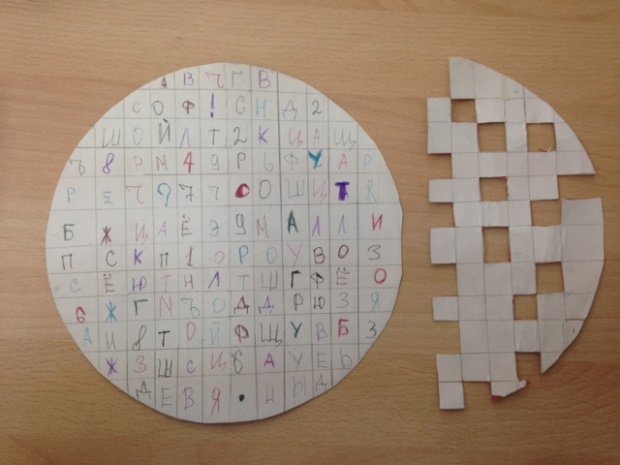 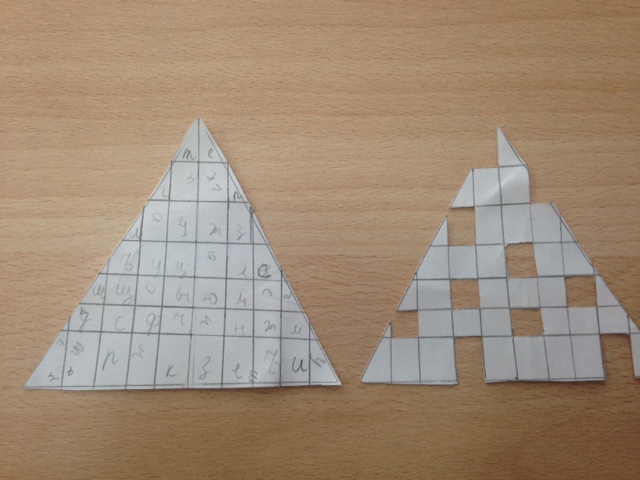 Результаты: участие в конференции «ПроСвет» издательского дома «Просвещение»;После рефлексии: - участие в конференции научного общества воспитанников СПКУ «Мир знаний без границ»; - 2 место в очной на базе СКФУ I Всероссийской научно-технической конференции школьников «Строим IT-будущее вместе» и публикация в сборнике статей этой конференции; - публикация в газете «Вестник кадета».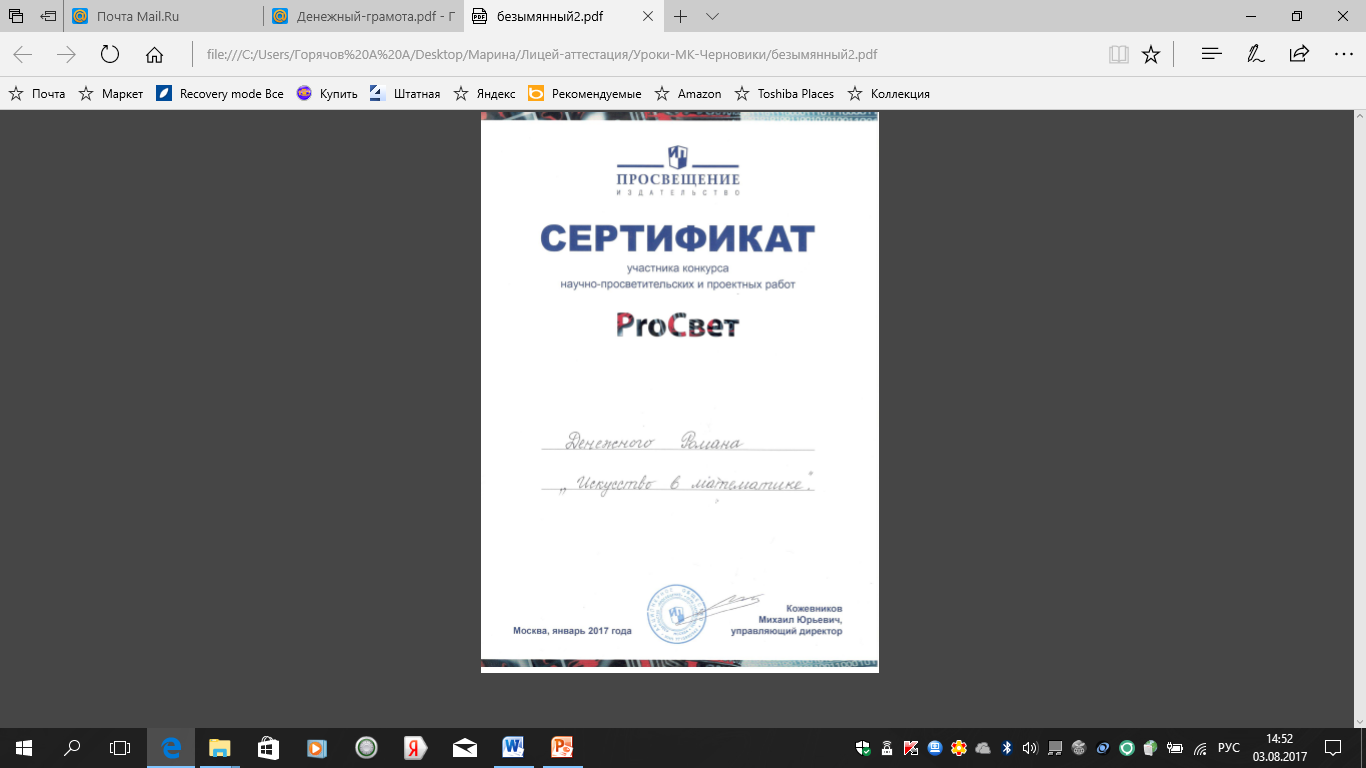 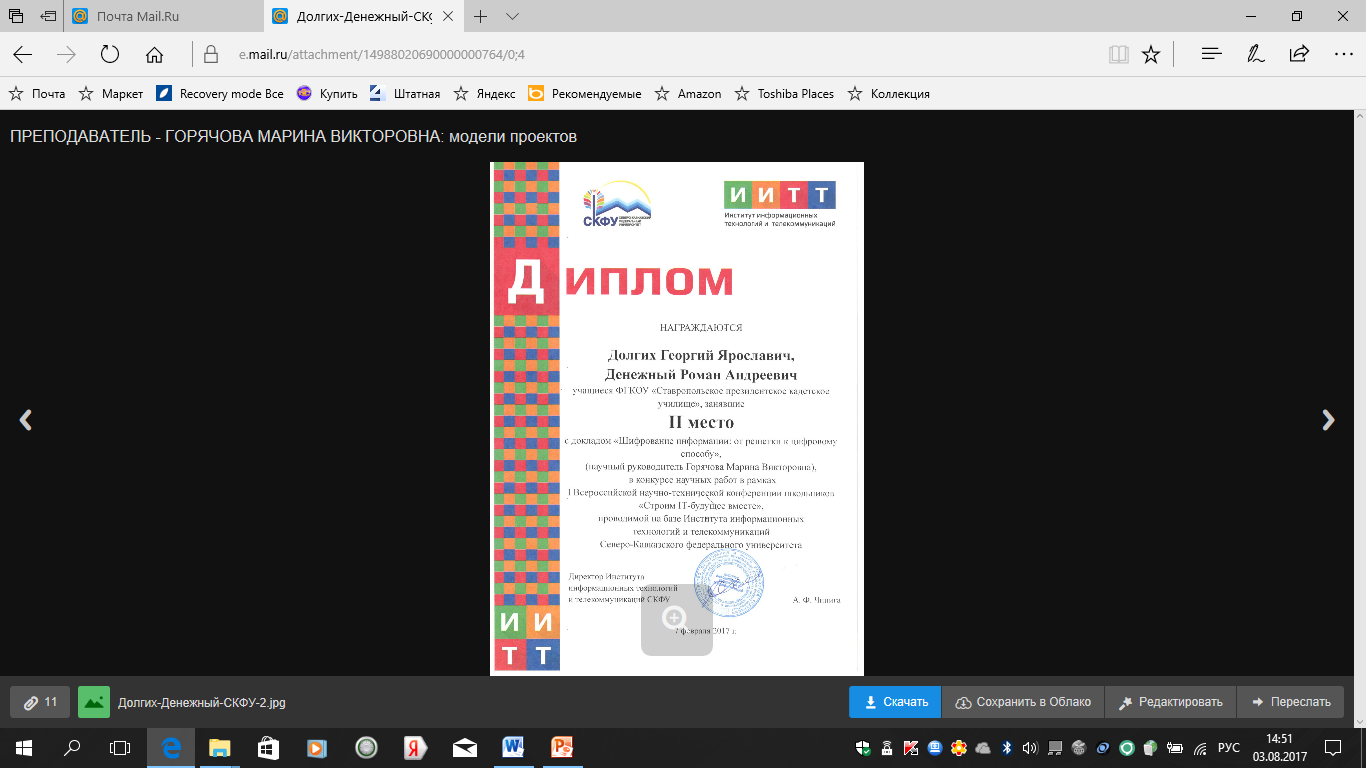 Результаты: 3 место в конференции научного общества воспитанников СПКУ «Мир знаний без границ»; публикация в газете «Вестник кадета». После рефлексии: публикация в газете «Вестник кадета», ….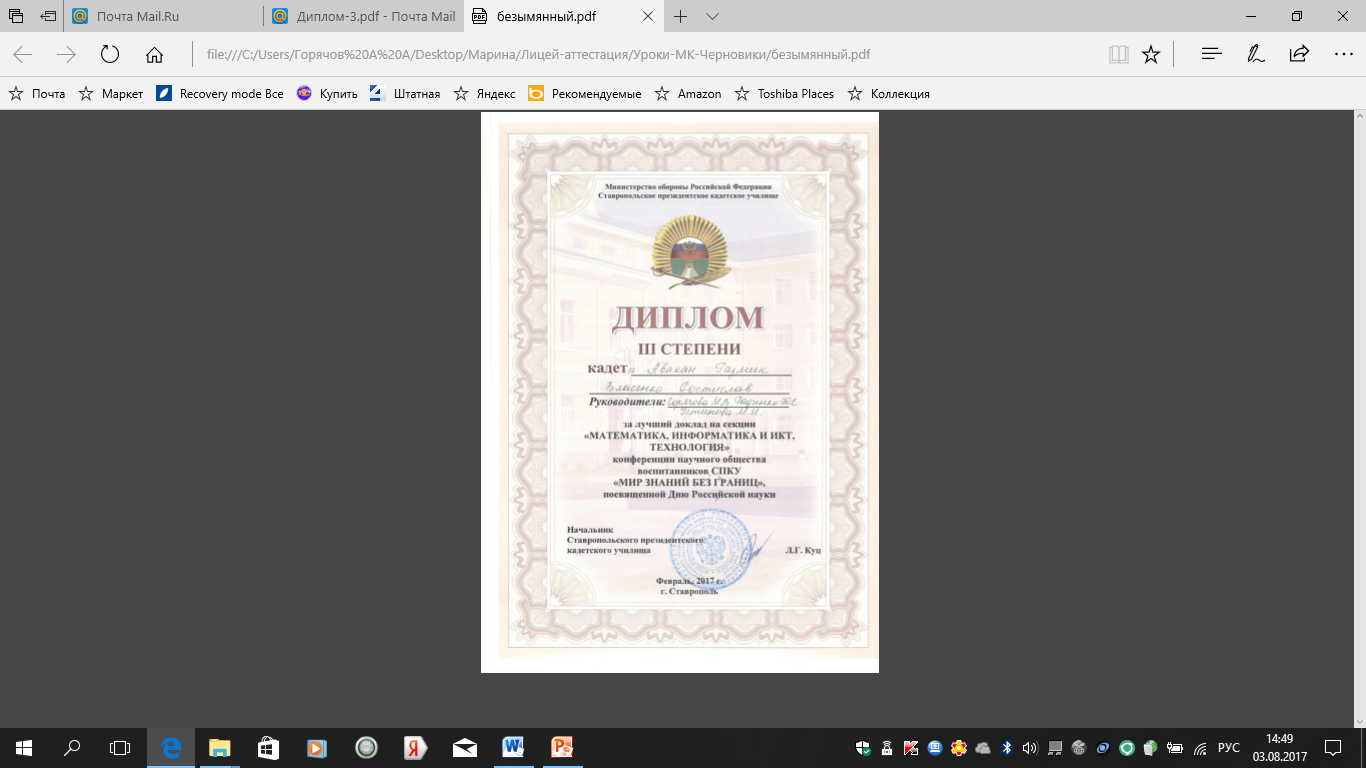 При этом происходит констатация факта того, что произошло (мы договорились, что будет … в действительности было …) или Я – сообщение.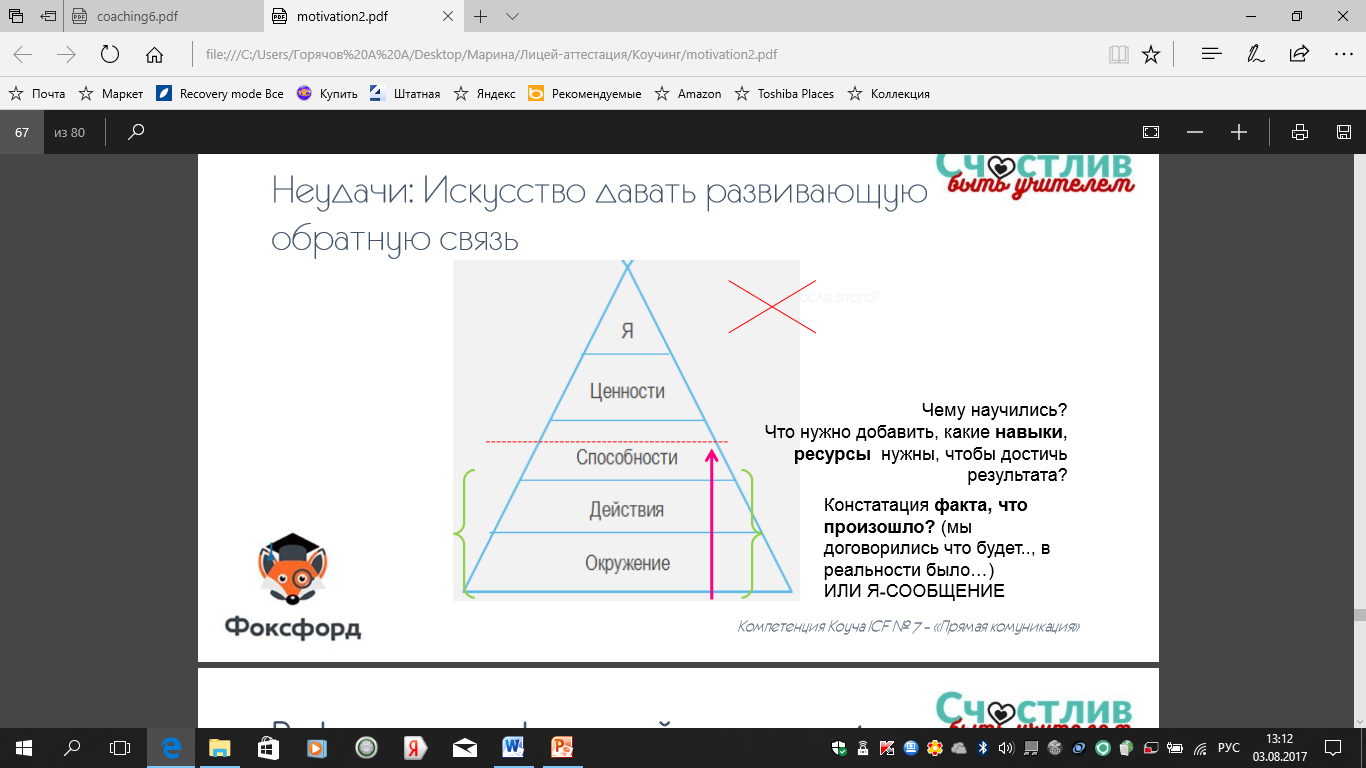 